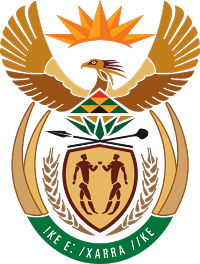 MINISTRY FOR COOPERATIVE GOVERNANCE AND TRADITIONAL AFFAIRSREPUBLIC OF SOUTH AFRICANATIONAL ASSEMBLYQUESTION FOR WRITTEN REPLYQUESTION NUMBER 1504 / 20191504.	Mr I M Groenewald (FF Plus) to ask the Minister of Cooperative Governance and Traditional Affairs:(1)	With reference to section 12A of Schedule 1: Code of Conduct for Councillors, of the Local Government Systems Act, Act 32 of 2000 as amended, which provides that a councillor may not be in arrears to the municipality for rates and service charges for a period longer than three months, what number of councillors’ outstanding debt is currently longer than 90 days overdue for each (a) local authority and (b) province;(2)	what number of such councillors who are in arrears have been subjected to a disciplinary process in each specified council;(3)	whether she will make a statement on the matter?			NW2824E					REPLY:The information requested by the Honourable Member is not readily available in the Department. The information will be submitted to the Honourable Member as soon as it is availableThank you